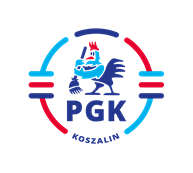 Koszalin, dnia 08.11.2023 r.Nr ogłoszenia :   2023/BZP 00467290/01INFORMACJA Z OTWARCIA OFERT  wymagana   art. 222 ust. 5 Ustawy z dnia 11 września 2019 r. Prawo zamówień publicznych (  t.j. Dz.U. z 2023 r. poz. 1605 z późn. zm.), w postępowaniu  pn: „Remont nadwozia śmieciarki MEDIUM o numerze fabrycznym FE0197 (rok budowy – 2008). ”     Otwarto oferty  złożone  przez następujących   Wykonawców :Oferta nr 1 Grzegorz Kądziela - wspólnik spółki cywilnej GP Truck Trading s.c. GrzegorzKądziela Agnieszka Kądziela, ul. Hoserów 13, 02-995 WarszawaAgnieszka Kądziela – wspólnik spółki cywilnej GP Truck Trading s.c.Grzegorz Kądziela Agnieszka Kądziela,  ul. Hoserów 13, 02-995 WarszawaCałkowite wynagrodzenie netto wyniesie: 87 976,00 zł, Przedmiot zamówienia zostanie zrealizowany w przeciągu 21 dni od daty jego odbiorudo naprawy, Udzielamy gwarancji na naprawę na okres 12 miesięcy liczony od daty odbioru przedmiotu zamówienia (wystawienia faktury VAT). Oferta nr 2 Euro-Kom-Serwis Dąbrowski, ul. Przyjaźni 66 , 41-948 Piekary ŚląskieCałkowite wynagrodzenie netto wyniesie:  83 792,00 zł, Przedmiot zamówienia zostanie zrealizowany w przeciągu 45 dni od daty jego odbioru 
do naprawy,  Udzielamy gwarancji na naprawę na okres 6 miesięcy liczony od daty odbioru przedmiotu zamówienia (wystawienia faktury VAT). 